All Councillors are summoned to the Parish Council (Trust) Meeting  immediately following the Parish Council Meeting on 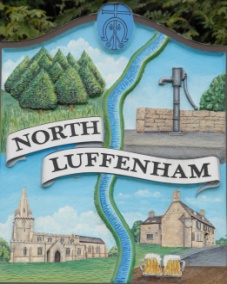 Tuesday, 20th of June 2023 at 19:30 – NL Community Centre.Agenda44/23 Acceptance of apologies for absence 45/23 Declarations of Interest 46/23 To review Committees and Working Groups for 2023/2024 47/23 To approve and sign Minutes:  Parish Council (Trust) meeting 9th of May 2023 [Document]48/23 CorrespondenceBowls Club LeaseCricket Club Lease and reports of issues with nets. 49/23 Finance Report To receive, consider and approve the Finance Report: [Document]To approve the following payments:Ionos - £6Four Counties Ground Maintenance*– £315 x2 (Works completed in April and May)*Two invoices have been received from Four Counties Ground Maintenance with incorrect billing details on. The clerk has asked for those details to be amended on those invoices, once amended the two payments can be made should approval be given.50/23 Field Gardens Report - Cllr Cade AllotmentsWoodland Walk51/23 Oval Report - Cllr Cade  52/23 Date of next meeting: TBC  immediately following the NLPC meeting Jadene Bale, Parish Clerk